Беседы об искусстве (1 «а», 1 «б», 1 «в», 1 «г» )План дистанционной работы преподавателя Педан Светланы НиколаевныНазвание предпрофессиональной /общеразвивающей программы «Декоративно- прикладное творчество».День недели: Четверг.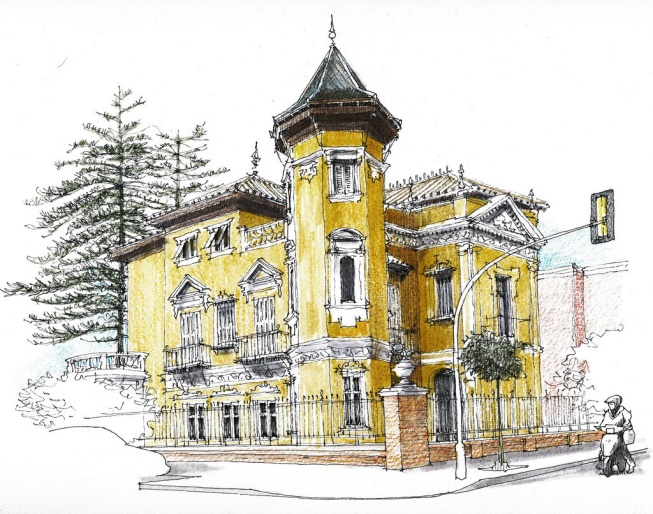 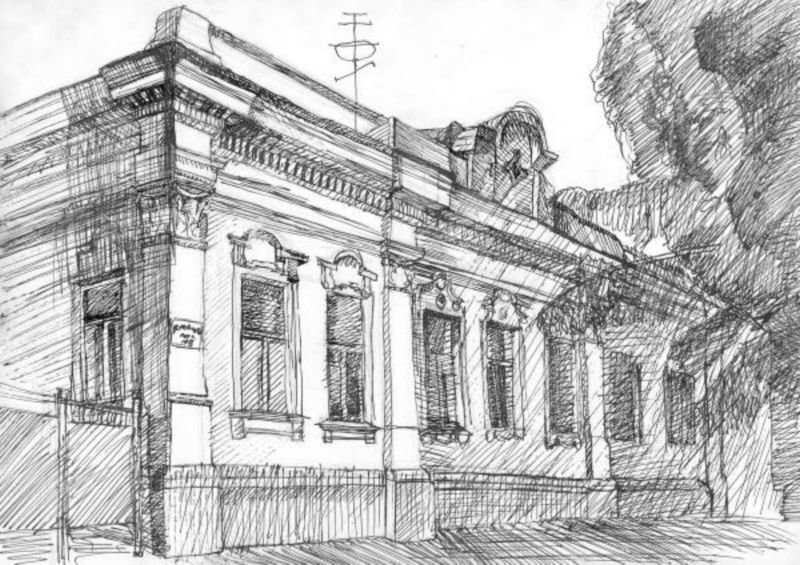 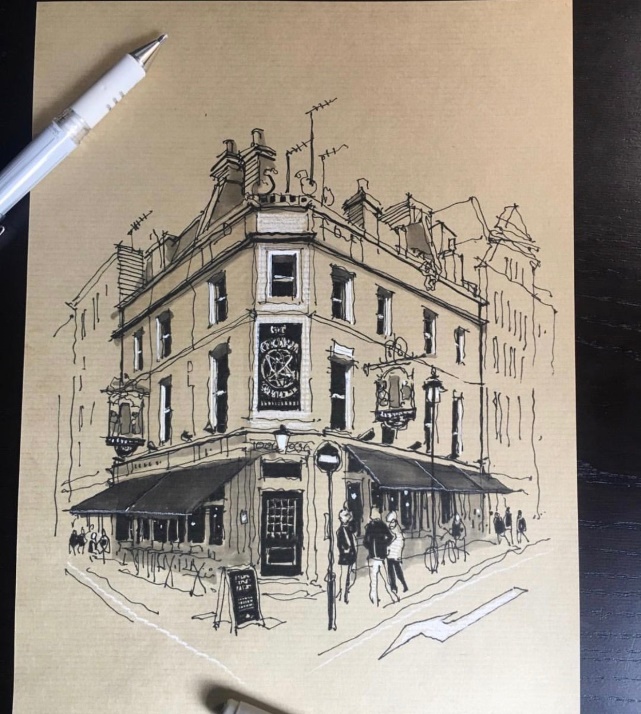 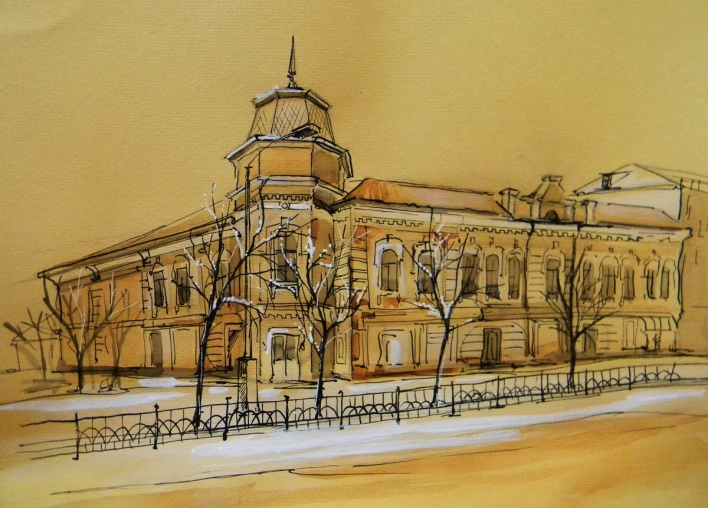 ПредметКлассДата(день недели)ОписаниеЗадание на дистанционное обучениеРесурсОбратная связьБеседы об искусстве1 «а»четверг14.05.2020Творческий проект.Тема: «Мой  родной город вчера и сегодня». Проект состоит из теоритической и практической части. Выполнение заданий рассчитано  на несколько уроков.1-й урок.1.Выбрать памятник архитектуры нашего города. (Фотографию) https://ru.wikivoyage.org/wiki/%D0%9A%D1%83%D0%BB%D1%8C%D1%82%D1%83%D1%80%D0%BD%D0%BE%D0%B5_%D0%BD%D0%B0%D1%81%D0%BB%D0%B5%D0%B4%D0%B8%D0%B5_%D0%A0%D0%BE%D1%81%D1%81%D0%B8%D0%B8/%D0%A1%D0%B2%D0%B5%D1%80%D0%B4%D0%BB%D0%BE%D0%B2%D1%81%D0%BA%D0%B0%D1%8F_%D0%BE%D0%B1%D0%BB%D0%B0%D1%81%D1%82%D1%8C/%D0%9D%D0%B8%D0%B6%D0%BD%D0%B8%D0%B9_%D0%A2%D0%B0%D0%B3%D0%B8%D0%BBhttps://architects.d3.ru/interesnaia-arkhitektura-nizhnego-tagila-1610017/?sorting=rating Поиск информации по выбранному зданию. Год создания, история. Что сейчас находится в этом здании. 2-й урок. Практическая часть.На белой или тонированной бумаге формата А4 нарисовать выбранное вами здание. Техника любая (тушь, акварель, карандаш, мягкие материалы, смешанная техника). Образец смотреть ниже.Обучающиеся высылают фото конспекта на электронную почту или в группу в ВК. Получают рекомендации преподавателя.Педан Светлана НиколаевнаPedan82@mail.ruhttps://vk.com/id31487639Беседы об искусстве1 «б»четверг14.05.2020Творческий проект.Тема: «Мой  родной город вчера и сегодня». Проект состоит из теоритической и практической части. Выполнение заданий рассчитано  на несколько уроков.1-й урок.1.Выбрать памятник архитектуры нашего города. (Фотографию) https://ru.wikivoyage.org/wiki/%D0%9A%D1%83%D0%BB%D1%8C%D1%82%D1%83%D1%80%D0%BD%D0%BE%D0%B5_%D0%BD%D0%B0%D1%81%D0%BB%D0%B5%D0%B4%D0%B8%D0%B5_%D0%A0%D0%BE%D1%81%D1%81%D0%B8%D0%B8/%D0%A1%D0%B2%D0%B5%D1%80%D0%B4%D0%BB%D0%BE%D0%B2%D1%81%D0%BA%D0%B0%D1%8F_%D0%BE%D0%B1%D0%BB%D0%B0%D1%81%D1%82%D1%8C/%D0%9D%D0%B8%D0%B6%D0%BD%D0%B8%D0%B9_%D0%A2%D0%B0%D0%B3%D0%B8%D0%BBhttps://architects.d3.ru/interesnaia-arkhitektura-nizhnego-tagila-1610017/?sorting=rating Поиск информации по выбранному зданию. Год создания, история. Что сейчас находится в этом здании. 2-й урок. Практическая часть.На белой или тонированной бумаге формата А4 нарисовать выбранное вами здание. Техника любая (тушь, акварель, карандаш, мягкие материалы, смешанная техника). Образец смотреть ниже.Обучающиеся высылают фото конспекта на электронную почту или в группу в ВК. Получают рекомендации преподавателя.Педан Светлана НиколаевнаPedan82@mail.ruhttps://vk.com/id31487639Беседы об искусстве1 «в»четверг14.05.2020Творческий проект.Тема: «Мой  родной город вчера и сегодня». Проект состоит из теоритической и практической части. Выполнение заданий рассчитано  на несколько уроков.1-й урок.1.Выбрать памятник архитектуры нашего города. (Фотографию) https://ru.wikivoyage.org/wiki/%D0%9A%D1%83%D0%BB%D1%8C%D1%82%D1%83%D1%80%D0%BD%D0%BE%D0%B5_%D0%BD%D0%B0%D1%81%D0%BB%D0%B5%D0%B4%D0%B8%D0%B5_%D0%A0%D0%BE%D1%81%D1%81%D0%B8%D0%B8/%D0%A1%D0%B2%D0%B5%D1%80%D0%B4%D0%BB%D0%BE%D0%B2%D1%81%D0%BA%D0%B0%D1%8F_%D0%BE%D0%B1%D0%BB%D0%B0%D1%81%D1%82%D1%8C/%D0%9D%D0%B8%D0%B6%D0%BD%D0%B8%D0%B9_%D0%A2%D0%B0%D0%B3%D0%B8%D0%BBhttps://architects.d3.ru/interesnaia-arkhitektura-nizhnego-tagila-1610017/?sorting=rating Поиск информации по выбранному зданию. Год создания, история. Что сейчас находится в этом здании. 2-й урок. Практическая часть.На белой или тонированной бумаге формата А4 нарисовать выбранное вами здание. Техника любая (тушь, акварель, карандаш, мягкие материалы, смешанная техника). Образец смотреть ниже.Обучающиеся высылают фото конспекта на электронную почту или в группу в ВК. Получают рекомендации преподавателя.Педан Светлана НиколаевнаPedan82@mail.ruhttps://vk.com/id31487639Беседы об искусстве1 «г»четверг14.05.2020Творческий проект.Тема: «Мой  родной город вчера и сегодня». Проект состоит из теоритической и практической части. Выполнение заданий рассчитано  на несколько уроков.1-й урок.1.Выбрать памятник архитектуры нашего города. (Фотографию) https://ru.wikivoyage.org/wiki/%D0%9A%D1%83%D0%BB%D1%8C%D1%82%D1%83%D1%80%D0%BD%D0%BE%D0%B5_%D0%BD%D0%B0%D1%81%D0%BB%D0%B5%D0%B4%D0%B8%D0%B5_%D0%A0%D0%BE%D1%81%D1%81%D0%B8%D0%B8/%D0%A1%D0%B2%D0%B5%D1%80%D0%B4%D0%BB%D0%BE%D0%B2%D1%81%D0%BA%D0%B0%D1%8F_%D0%BE%D0%B1%D0%BB%D0%B0%D1%81%D1%82%D1%8C/%D0%9D%D0%B8%D0%B6%D0%BD%D0%B8%D0%B9_%D0%A2%D0%B0%D0%B3%D0%B8%D0%BBhttps://architects.d3.ru/interesnaia-arkhitektura-nizhnego-tagila-1610017/?sorting=rating Поиск информации по выбранному зданию. Год создания, история. Что сейчас находится в этом здании. 2-й урок. Практическая часть.На белой или тонированной бумаге формата А4 нарисовать выбранное вами здание. Техника любая (тушь, акварель, карандаш, мягкие материалы, смешанная техника). Образец смотреть ниже.Обучающиеся высылают фото конспекта на электронную почту или в группу в ВК. Получают рекомендации преподавателя.Педан Светлана НиколаевнаPedan82@mail.ruhttps://vk.com/id31487639